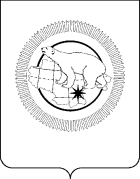 П Р И К А ЗВ соответствии со статьёй 15 Федерального закона от 25 декабря 2008 года № 273-ФЗ «О противодействии коррупции», пунктом 3 Положения о реестре лиц, уволенных в связи с утратой доверия, утверждённого Постановлением Правительства Российской Федерации от 5 марта 2018 года № 228, Распоряжением Правительства Чукотского автономного округа от 14 мая 2018 года № 205-рп «О некоторых мерах по реализации Постановления Правительства Российской Федерации от 5 марта 2018 года № 228 «О реестре лиц, уволенных в связи с утратой доверия»,ПРИКАЗЫВАЮ:1. Определить Сиротина Виктора Михайловича, ведущего юрисконсульта отдела дополнительного пенсионного обеспечения и государственной службы Департамента социальной политики Чукотского автономного округа, ответственным за направление сведений о лицах, к которым было применено взыскание в виде увольнения (освобождения от должности) в связи с утратой доверия за совершение коррупционного правонарушения (далее – сведения), в Аппарат Губернатора и Правительства Чукотского автономного округа для их включения в реестр лиц, уволенных в связи с утратой доверия (далее – реестр), и исключение сведений из него в соответствии с Положением о реестре лиц, уволенных в связи с утратой доверия, утверждённым Постановлением Правительства Российской Федерации от 5 марта 2018 года № 228.2. Установить, что во время отсутствия Сиротина В.М. в связи с временной нетрудоспособностью, командировкой, отпуском или иного длительного отсутствия (свыше одного дня) полномочия, связанные с направлением сведений в Аппарат Губернатора и Правительства Чукотского автономного округа для их включения             в реестр и исключение сведений из него, передаются Коноваловой Татьяне Геннадьевне, начальнику отдела дополнительного пенсионного обеспечения и государственной службы Департамента социальной политики Чукотского автономного округа.3. Считать утратившим силу Приказ Департамента социальной политики Чукотского автономного округа от 4 апреля 2019 года № 513 «О некоторых мерах              по реализации Постановления Правительства Российской Федерации от 5 марта 2018 года № 228 «О реестре лиц, уволенных в связи с утратой доверия»».4. Контроль за исполнением настоящего приказа оставляю за собой. 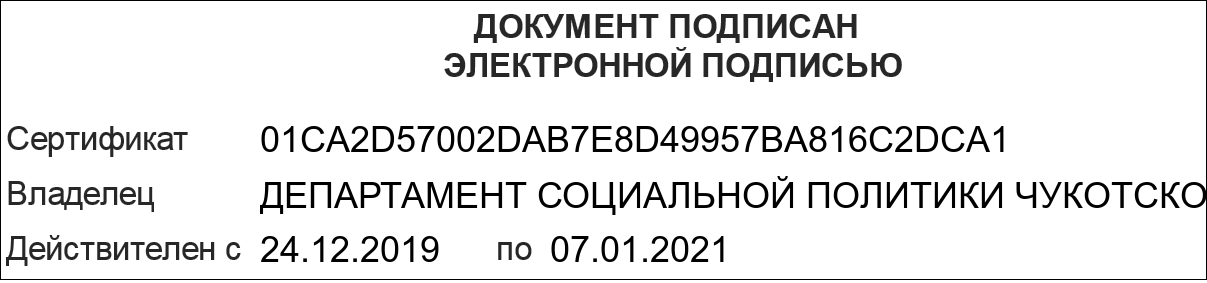 ДЕПАРТАМЕНТ  СОЦИАЛЬНОЙ  ПОЛИТИКИ  ЧУКОТСКОГО  АВТОНОМНОГО  ОКРУГАот 15 декабря 2020 года№ 1347г. АнадырьО некоторых мерах по реализации Постановления Правительства Российской Федерации от 5 марта 2018 года № 228 «О реестре лиц, уволенных в связи с утратой доверия» 